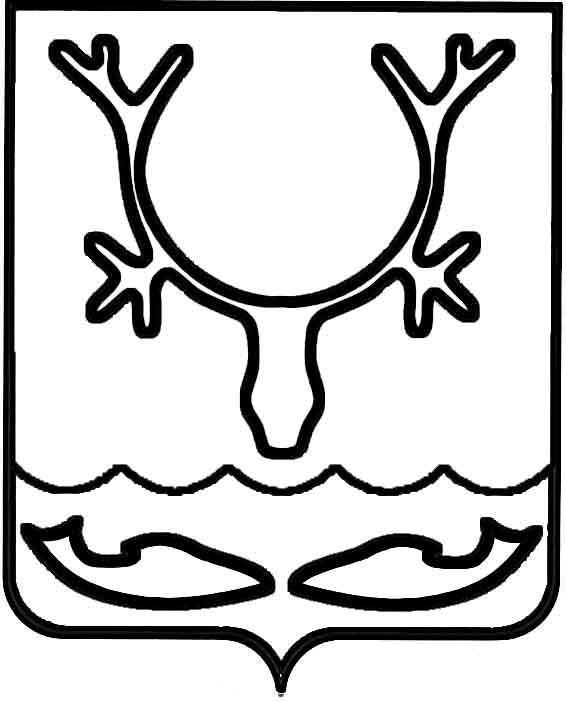 Администрация МО "Городской округ "Город Нарьян-Мар"ПОСТАНОВЛЕНИЕот “____” __________________ № ____________		г. Нарьян-МарВ целях приведения нормативно-правовых актов в соответствие 
с действующим законодательством Администрация МО "Городской округ "Город Нарьян-Мар"П О С Т А Н О В Л Я Е Т:1. Внести изменения в Порядок осуществления отделом внутреннего муниципального финансового контроля Администрации МО "Городской округ "Город Нарьян-Мар" полномочий по внутреннему муниципальному финансовому контролю, утвержденный постановлением Администрации МО "Городской округ "Город Нарьян-Мар" от 16.08.2018 № 537, согласно Приложению 1.2. Внести изменения в Порядок осуществления отделом внутреннего муниципального финансового контроля Администрации МО "Городской округ "Город Нарьян-Мар" полномочий по контролю в сфере закупок, утвержденный постановлением Администрации МО "Городской округ "Город Нарьян-Мар" 
от 16.08.2018 № 537, согласно Приложению 2.3. Настоящее постановление вступает в силу со дня его официального опубликования.Приложение 1к постановлению Администрации МО"Городской округ "Город Нарьян-Мар"от 15.03.2019 № 291Изменения в Порядок осуществления отделом внутреннего муниципального финансового контроля Администрации МО "Городской округ "Город Нарьян-Мар" полномочий по внутреннему муниципальному финансовому контролю, утвержденный постановлением Администрации МО "Городской округ "Город Нарьян-Мар" от 16.08.2018 № 5371. В подпункте 8 пункта 4 слова "действующим законодательством" заменить словами "законодательством Российской Федерации и иными нормативными правовыми актами".2. Подпункт 4 пункта 5 изложить в следующей редакции:"4) знакомить руководителя или уполномоченное должностное лицо объекта контроля (далее – представитель объекта контроля) с копией распорядительного документа на проведение проверки (ревизии), распорядительным документом 
о приостановлении, возобновлении и продлении срока проведения проверки (ревизии, обследования), об изменении состава проверочной (ревизионной) группы, а также 
с результатами контрольных мероприятий (актами, заключениями);".3. Абзац 4 подпункта 1 пункта 11 исключить.4. Подпункт 4 пункта 11 исключить.5. Подпункт 4 пункта 23 исключить.6. В пункте 27 слова "до начала планируемого периода" исключить.7. В подпункте 7 пункта 31 слово "дата" заменить словом "срок".8. В подпункте 7 пункта 35 слова "должностных лиц" заменить словами "должностными лицами".9. В пункте 46 слова "может назначить проведение в рамках камеральной проверки обследования и (или) встречной проверки" заменить словами "может назначить проведение в рамках камеральной проверки обследование 
и (или) встречную проверку".10. В пункте 52 слова "начальник Отдела принимает решение" заменить словами "принимается решение".11. В пункте 60 цифры "42" заменить цифрами "35".12. В пункте 70 слова "сгруппированных по видам" исключить.13. В пункте 75 цифру "10" заменить цифрой "30".14. В пункте 77 слова "начальником Отдела" исключить.15. Пункт 94 изложить в следующей редакции:"94. Результаты контрольного мероприятия содержатся в отчете о результатах контрольного мероприятия. Форма отчета о результатах контрольного мероприятия 
и порядок его составления устанавливаются Стандартами.".16. В пункте 96 слова "Одновременно отчет" заменить словом "Отчет". Приложение 2к постановлению Администрации МО"Городской округ "Город Нарьян-Мар"от 15.03.2019 № 291Изменения в Порядокосуществления отделом внутреннего муниципального финансового контроля Администрации МО "Городской округ "Город Нарьян-Мар" полномочий по контролю в сфере закупок, утвержденный постановлением Администрации МО "Городской округ "Город Нарьян-Мар" от 16.08.2018 № 537В пункте 18 слова "начальника Отдела" исключить.В пункте 28 слова "по решению начальника Отдела" исключить. В пунктах 29, 31 после слов "по решению" слова "начальника Отдела" исключить.В пункте 40 слова "начальником Отдела" исключить.В пункте 41 слова "должностное лицо принимает решение" заменить словами "принимается решение".Раздел 6 "Требования к составлению и представлению отчётности 
о результатах деятельности по контролю в сфере закупок" признать утратившим силу.1503.2019291О внесении изменений в порядки осуществления отделом внутреннего муниципального финансового контроля Администрации МО "Городской округ "Город Нарьян-Мар" полномочий по внутреннему муниципальному финансовому контролю                и контролю в сфере закупок, утвержденные постановлением Администрации МО "Городской округ "Город Нарьян-Мар"                 от 16.08.2018 № 537И.о. главы МО "Городской округ "Город Нарьян-Мар" А.Н.Бережной